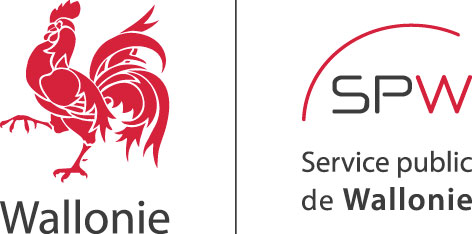 Orthophotos 2017 – Tuilage :
Description du modèleLe présent document a pour objectif de décrire le modèle de la donnée « Orthophotos 2017 - Tuilage ».ConceptsLe tuilage est un ensemble de tuiles polygonales. Une tuile délimite la partie de la mosaïque d’orthophotos constituée d’une seule prise de vue. La tuile est délimitée par des lignes de raccord (également appelées lignes de suture ou "seamlines" en anglais).Des données attributaires telles que la date de prise de vue, l'angle solaire, l'ouverture, le nombre de points de contrôle, le nom du fichier de prise de vue ayant servi à l'orthorectification, etc. sont associées à chaque tuile.GéométrieLa donnée est conforme aux critères géométriques suivants :Type de géométrie : polygone 2D.Contient des valeurs Z : non.Contient des valeurs M : non.Système de projection : Lambert Belge 1972 (EPSG : 31370).TopologieLa donnée est conforme aux critères topologiques suivants :En tout point de la Wallonie il doit y avoir une et une seule tuile.La limite externe du Tuilage est extérieure à la limite du territoire couvert par des photos aériennes et stockées dans les fichiers TIFF des Orthophotos 2017.La limite externe du Tuilage correspond à la limite du territoire couvert par des photos aériennes et stockées dans la File Geodatabase des Orthophotos 2017.Absence de self-intersections.Information attributaireChaque tuile comporte une série de données attributaires qui répondent aux critères décrits dans le Tableau 1.Tableau 1 : Données attributaires. (1) Dans la parenthèse spécifiant la taille d’une valeur de type « Nombre », le premier nombre décrit le nombre de chiffres qui peuvent être stockés dans le champ. Le second nombre décrit le nombre de décimales. Par exemple, pour la valeur 74,286, le premier nombre dans la parenthèse est 5 et le second est 3.Nom du champAlias (nom complet)DescriptionType (1)Valeurs nullesDomaine de valeursFormat de stockageExemple d’affichageIMGLV3NAMENom du fichier image après post-traitementNom du fichier image Level 3 (c’est-à-dire après post-traitement et utilisable pour la stéréoscopie et l’orthorectification) correspondant à la tuile.Texte(30)Non autorisées[LV3_] + [Année(s) de la série d’orthophotos__] + [identifiant unique]Où [identifiant unique] = « B_AAA_PPPPP » avec :B = N° du bloc (1 caractère) ;
AAA = N° d’axe (3 caractères : les 2 premiers identifient le numéro de l’axe et le troisième le vol) ;
PPPPP : N° de photo (5 caractères)Les caractères sont encodés en UTF-8.Les fichiers contenant les photographies brutes portent le nom de la tuile correspondante.LV3_2017__6_01A_13316ACQ_TIMEDate et heure de prise de vue (UTC)Date et heure de la prise de vue (UTC - Temps universel coordonné).DateNon autoriséesISO 860131/03/2017 13:37:23ACQ_TIMESTHeure de prise de vue (UTC)Heure de la prise de vue (UTC - Temps universel coordonné). Ce champ (de type Texte), est partiellement redondant avec le champ ACQ_TIME, mais est utile lors de l’export de la donnée vers un format (ex. : shapefile) ne prenant pas en charge les champs de type « Date-Time ».Texte(8)Non autoriséesLes caractères sont encodés en UTF-8.13:37:23BANDSNombre de canauxNombre de canaux spectrauxNombre : Entier(3,0)Non autorisées44RADIO_RESRésolution radiométriqueRésolution radiométrique pour l’ensemble des 4 canaux (Bits/pixel)Nombre : Entier(2,0)Non autorisées3232SUN_ELEVATÉlévation solaire (degrés)Hauteur du soleil par rapport à l’horizon (degrés)Nombre : Réel(5,2)Non autorisées≥ 20 et ≤ 9052,00SUN_AZIMUTAzimut solaire  (degrés)Angle dans le plan horizontal, compté positivement en sens horlogique, entre la direction du soleil et le nord géographique (degrés).Nombre : Réel(5,2)Non autorisées≥ 50 et ≤ 310 (valeurs extrêmes en Wallonie)175,50AVG_HEIGHTAltitude moyenne du sol (m)Altitude moyenne du sol par rapport au niveau de la mer (surface de niveau zéro du Deuxième Nivellement Général de l’IGN) (mètres). L’altitude est déterminée sur base du Modèle Numérique de Terrain défini dans le champ « DEM_ID » ci-dessous.Nombre : Réel(6,3)Non autorisées350,123AER_HEIGHTAltitude de vol (m)Altitude de vol (par rapport au niveau de la mer - surface de niveau zéro du Deuxième Nivellement Général de l’IGN), déterminée par aérotriangulation (mètres).Nombre : Réel(8,3)Non autorisées4611,149AER_FLY_XCoordonnée X vol (m)Coordonnée X de l’avion déterminée par aérotriangulation (mètres, dans le système de coordonnées défini par le champ « EPSG » ci-dessous)Nombre : Réel(9,3)Non autorisées268760,211AER_FLY_YCoordonnée Y vol (m)Coordonnée Y de l’avion déterminée par aérotriangulation (mètres, dans le système de coordonnées défini par le champ « EPSG » ci-dessous)Nombre : Réel(9,3)Non autorisées141638,756AER_SCALEÉchelleÉchelle de la photographie (dénominateur)Nombre : Entier(7,0)Non autorisées38619CAM_NAMENom du capteurNom du capteurTexte(32)Non autoriséesLes caractères sont encodés en UTF-8.UCXp191CAM_CALIBCertificat de calibrationIdentifiant unique du certificat de calibration du capteurTexte(100)Non autoriséesNom du fichier.Les caractères sont encodés en UTF-8.Cert_Ultracam_X_20130628.pdfCAM_FMCForward Motion CompensationCamera équipée du « Forward Motion Compensation »BooléenNon autoriséest (pour « true »), f (pour « false »)tFOCALFocale (mm)Distance focale (mm)Nombre : Réel(6,3)Non autorisées100,5APERTUREOuvertureOuverture du diaphragmeNombre : Réel(5,3)Non autorisées8EXPOSUREExposition (1/s)Temps de pose ou durée d’exposition (en 1/s)Nombre : Entier(4,0)Non autorisées350COORD_SYSTSystème de coordonnéesSystème de coordonnéesTexte (50)Non autoriséesLambert Belge 1972Les caractères sont encodés en UTF-8.Lambert Belge 1972EPSGEPSGCode EPSG du système de coordonnéesNombre : Entier(6,0)Non autorisées3137031370PROVIDERFournisseurFournisseur des orthophotosTexte(30)Non autoriséesAERODATA-CICADELes caractères sont encodés en UTF-8.AERODATA-CICADEGCP_NUMBERNombre de GCPNombre de points de GCP (« ground control points ») utilisés Nombre : Entier(6,0)Non autorisées9GCP_SOURCESource des GCPSource des GCP (ex.: GNSS,  aérotriangulation)Texte(100)Non autoriséesLes caractères sont encodés en UTF-8.Survey by CicadeGCP_ACC_XYPrécision planimétrique des GCP (m)Précision planimétrique des GCP (mètres)Nombre : Réel(8,3)Non autorisées0,09GCP_ACC_ZPrécision altimétrique des GCP (m)Précision altimétrique des GCP (mètres)Nombre : Réel(6,3)Non autorisées0,10GCP_RES_XRésidu maximum sur les GCP en X (m)Résidu maximum sur les GCP en X (mètres)Nombre : Réel(8,3)Non autorisées0,40GCP_RES_YRésidu maximum sur les GCP en Y (m)Résidu maximum sur les GCP en Y (mètres)Nombre : Réel(8,3)Non autorisées0,39GCP_RMSE_XRMSE en X des GCP (m)RMSE en X des GCP (résultat de l’aérotriangulation en bloc) (mètres)Nombre : Réel(8,3)Non autorisées0,33GCP_RMSE_YRMSE en Y des GCP (m)RMSE en Y des GCP (résultat de l’aérotriangulation en bloc) (mètres)Nombre : Réel(8,3)Non autorisées0,37GCP_RMSEXYRMSE en XY des GCP (m)RMSE en XY des GCP (résultat de l’aérotriangulation en bloc) (mètres)Nombre : Réel(8,3)Non autorisées0,50DEM_IDIdentifiant du MNTIdentifiant unique du Modèle Numérique de TerrainTexte(100)Non autoriséesLes caractères sont encodés en UTF-8.Relief de la Wallonie - Modèle Numérique de Terrain (MNT) 2013-2014DEM_SOURCESource du MNTSource du Modèle Numérique de TerrainTexte(100)Non autoriséesLes caractères sont encodés en UTF-8.Automatic correlation with manual editionDEM_YEARAnnée du MNTAnnée de création du Modèle Numérique de TerrainNombre : Entier(4,0)Non autorisées2013DEM_ACC_ZPrécision altimétrique du MNT (m)Précision altimétrique du Modèle Numérique de Terrain (mètres)Nombre : Réel(6,3)Non autorisées0,12DEM_GRID_XTaille du pixel en X du MNT (m)Taille du pixel en X du Modèle Numérique de Terrain (mètres)Nombre : Réel(8,3)Non autorisées1DEM_GRID_YTaille du pixel en Y du MNT (m)Taille du pixel en Y du Modèle Numérique de Terrain (mètres)Nombre : Réel(8,3)Non autorisées1AER_NAVSystème de navigation de volSystème de navigation de volTexte(32)Non autoriséesLes caractères sont encodés en UTF-8.TrimbleAER_GPSMéthodologie GNSSMéthodologie GNSSTexte(100)Non autoriséesLes caractères sont encodés en UTF-8.Walcors + post-processingAER_BASLOCLocalisation de station de base GNSSLocalisation de station de base pour le traitement GNSSTexte(32)Non autoriséesLes caractères sont encodés en UTF-8.WALCORS OTTAER_CRSTRPBandes transversalesVol comportant des bandes transversalesBooléenNon autoriséest (pour « true »), f (pour « false »)tAER_OVERFWRecouvrement longitudinalRecouvrement longitudinal (dans la direction du vol) (%)Nombre : Entier(3,0)Non autorisées60AER_OVERLARecouvrement latéralRecouvrement latéral (perpendiculaire à la direction du vol) (%)Nombre : Entier(3,0)Non autorisées30SOFT_ORTHOLogiciel d’orthorectificationLogiciel utilisé pour l’orthorectificationTexte(32)Non autoriséesLes caractères sont encodés en UTF-8.InphoIMG_RECTIFMéthode d’orthorectificationMéthode d’orthorectification de l’imageTexte(100)Non autoriséesLes caractères sont encodés en UTF-8.OrthorectificationIMG_RESAMPMéthode de rééchantillonnageMéthode de rééchantillonnage de l’image :NN : nearest neighbourCC : cubic convolutionBI : bilinearTexte(2)Non autoriséesNN, CC, BILes caractères sont encodés en UTF-8.CCPX_X_SIZETaille du pixel en X (m)Taille du pixel en X de l’image finale (mètres)Nombre : Réel(6,3)Non autorisées0,250,25PX_Y_SIZETaille du pixel en Y (m)Taille du pixel en Y de l’image finale (mètres)Nombre : Réel(6,3)Non autorisées0,250,25IMG_FILTERFiltreFiltre appliqué à l’imageTexte(32)Non autoriséesLes caractères sont encodés en UTF-8.NoneIMG_MOSDESMéthode de mosaïquageMéthode de mosaïquageTexte(32)Non autoriséesLes caractères sont encodés en UTF-8.Histogram matchCKP_SOURCESource des points de contrôleSource des chekpointsTexte(100)Non autoriséesLes caractères sont encodés en UTF-8.PICCCKP_ACC_XYPrécision planimétrique des points de contrôle (m)Précision planimétrique des chekpoints (mètres)Nombre : Réel(8,3)Non autorisées0,09CKP_ACC_ZPrécision altimétrique des points de contrôle (m)Précision altimétrique des chekpoints (mètres)Nombre : Réel(6,3)Non autorisées0,10CKP_NUMBERNombre de points de contrôleNombre de chekpointsNombre : Entier(4,0)Non autorisées25CKP_RMSE_XRMSE en X des points de contrôle (m)RMSE en X des chekpoints (mètres)Nombre : Réel(8,3)Non autorisées0,30CKP_RMSE_YRMSE en Y des points de contrôle (m)RMSE en Y des chekpoints (mètres)Nombre : Réel(8,3)Non autorisées0,28CKP_RMSEXYRMSE en XY des points de contrôle (m)RMSE en XY des chekpoints (mètres)Nombre : Réel(8,3)Non autorisées0,31IMGORTNAMEMaille(s)Nom de la (des) maille(s) à laquelle (auxquelles) appartient la tuile.Texte(250)Non autoriséesSéparateur : point-virgule (« ; »).Les caractères sont encodés en UTF-8.ORTHO_2017__00740052; ORTHO_2017__00740053; ORTHO_2017__00730052; ORTHO_2017__00730053